453144, Стерлитамакский район с. Тюрюшля ул. Центральная д. 43-гПОСТАНОВЛЕНИЕ№ 53                                                                         от «07» октября 2015 годаОб утверждении административного регламента по исполнению муниципальной функции «Проведение проверок юридических лиц и индивидуальных предпринимателей при осуществлении муниципального контроля в сфере благоустройства на территории сельского поселения Тюрюшлинский сельсовет муниципального района Стерлитамакский район Республики Башкортостан»  В целях исполнения полномочий в соответствии с п.19 ч.1 ст. 14 гл.3 Федерального закона от 06.10.2003 №131-ФЗ, Уставом сельского поселения Тюрюшлинский сельсовет муниципального района Стерлитамакский район Республики Башкортостан, муниципальными правовыми актамиПОСТАНОВЛЯЮ:Утвердить прилагаемый административный регламент по исполнению муниципальной функции «Проведение проверок юридических лиц и индивидуальных предпринимателей при осуществлении муниципального контроля в сфере благоустройства на территории сельского поселения Тюрюшлинский сельсовет муниципального района Стерлитамакский район Республики Башкортостан».Обнародовать настоящее Постановление на информационном стенде в здании администрации сельского поселения и разместить в установленном порядке на официальном сайте муниципального района Стерлитамакский район Республики Башкортостан в сети «Интернет» www.str-raion.ruНастоящее Постановление направить в Государственный комитет Республики Башкортостан по делам юстиции.Контроль за исполнением настоящего Постановления оставляю за собой.Глава сельского поселенияТюрюшлинский сельсовет                                          Н.А. ФедороваБашkортостан РеспубликаhыСтəрлетамаk районы муниципаль районынын Төрөшлө ауыл советы ауыл билəмəhе хакимиəте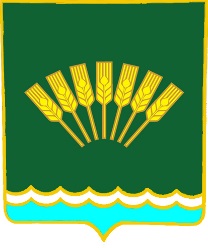 Администрация сельского поселения Тюрюшлинский сельсоветмуниципального районаСтерлитамакский район Республики БашкортостанОГРН-1090242000276,  ИНН- 0242008320, КПП – 024201001, ОКАТО – 80249888000, ОКВЭД – 75.11.32, ОКПО – 04284307  тел. (3473)277844,277825, turushli-sovet@yandex.ruОГРН-1090242000276,  ИНН- 0242008320, КПП – 024201001, ОКАТО – 80249888000, ОКВЭД – 75.11.32, ОКПО – 04284307  тел. (3473)277844,277825, turushli-sovet@yandex.ruОГРН-1090242000276,  ИНН- 0242008320, КПП – 024201001, ОКАТО – 80249888000, ОКВЭД – 75.11.32, ОКПО – 04284307  тел. (3473)277844,277825, turushli-sovet@yandex.ru